✎ あなたが小学生から次のような質問をされたら、どのようにこたえますか？社会生活で必要な能力はどのようなものかを考えてみましょう？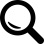 職場・地域社会・家庭生活で必要となる要素は？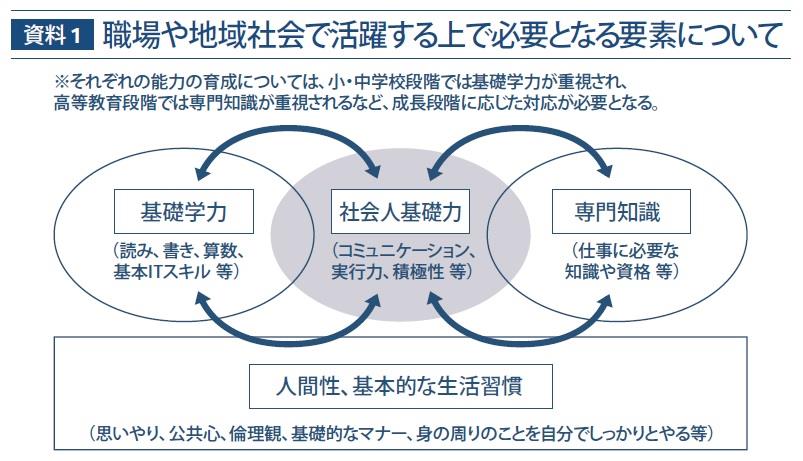 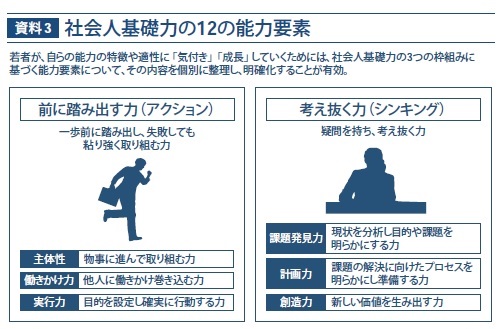 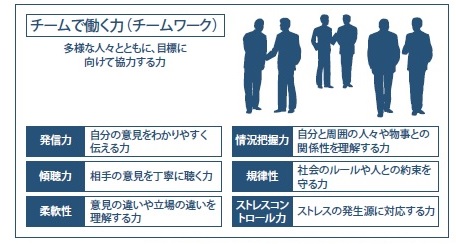 ✎ 求められる能力が、今の学校での学習や行事・クラブ活動等のどこで培うことができるかを考えてみましょう。（能力については労働経済白書平成25年度版より抜粋）✎上の表についてグループで話し合ってみましょう✎あなたの考える「学ぶ意味」を書いてみましょう。☆保護者からのアドバイス「ねぇ、何で勉強ってしなくちゃいけないの？ママに聞いたら、『勉強しなきゃ高校や大学にも入れないし、ちゃんとした仕事にも就けないかも知れないし、将来お金稼げないでしょ。ごはん食べられなくて困っちゃうよ』って言うの。そりゃ、ごはん食べられないの嫌だけどさぁ、三角形の角度とか、将来本当に役に立つのかな？」あなたのこたえ能力能力を培うことができる教科名・行事名・クラブ活動名能力を培うことができる教科名・行事名・クラブ活動名能力を培うことができる教科名・行事名・クラブ活動名能力を培うことができる教科名・行事名・クラブ活動名能力を培うことができる教科名・行事名・クラブ活動名主体性働きかけ力行動力・実行力課題発見・解決力計画力創造力発信力傾聴力柔軟性状況把握力規律性ｽﾄﾚｽｺﾝﾄﾛｰﾙ力忍耐力チームワーク力リーダーシップ一般常識